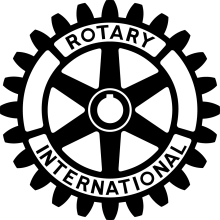 Hardin County A.M. Rotary ClubP.O. Box 445Elizabethtown, KY 42702Dues and Cost Estimates							Quarterly		 Total							    Bills		        Annual CostRotary International Dues				  $18.50		  $74.00District 6710 Dues					    $9.00		  $36.00Community Contribution				  $25.00		$100.00Rotary Foundation – Every Rotarian Every Year	  $25.00		$100.00Breakfast Meals ($8.00 weekly)		           	$104.00                    	$416.00					Totals		$181.50		$726.00New member fee - $50.00 (one-time payment upon joining club)* Additional cost may occur with fund raising activities of the club.* These estimates are effective July 1, 2015.